НАЦИОНАЛЬНЫЙ СОВЕТ ПРИ ПРЕЗИДЕНТЕ РОССИЙСКОЙ ФЕДЕРАЦИИ ПО ПРОФЕССИОНАЛЬНЫМ КВАЛИФИКАЦИЯМРОССИЙСКИЙ СОЮЗ ПРОМЫШЛЕННИКОВ И ПРЕДПРИНИМАТЕЛЕЙНАЦИОНАЛЬНЫЙ СОЮЗ ЭНЕРГОСБЕРЕЖЕНИЯПРОФЕССИОНАЛЬНЫЙ ЭКОЛОГИЧЕСКИЙ СОЮЗСОЗДАНИЕ ОТРАСЛЕВОЙ СИСТЕМЫ ПРОФЕССИОНАЛЬНЫХ КВАЛИФИКАЦИЙ В ОБЛАСТИ РЕСУРСОСБЕРЕЖЕНИЯ10 июля 2015 года Национальный союз энергосбережения совместно с Профессиональным экологическим союзом в рамках проекта по разработке профессиональных стандартов для специалистов организаций отрасли ресурсосбережения и управления отходами провел круглый стол «Создание отраслевой системы профессиональных квалификаций в области ресурсосбережения». В мероприятии приняли участие заместитель директора по научной работе НИИ дезинфектологии Федеральной службы по надзору в сфере защиты прав потребителей и благополучия человека, член-корреспондент РАМН В.Г. Акимкин, директор НПО «Тайфун» Федеральной службы по гидрометеорологии и мониторингу окружающей среды (Росгидромет) В.А. Любич, Директор Центра развития профессиональных квалификаций РСПП (ООР) Ю.В. Смирнова, председатель Комитета Тульской ТПП по природопользованию и экологии М.И. Буденков и др.Модераторами совещания выступили: председатель Правления Национального союза энергосбережения В.Д. Сура и президент Профессионального экологического союза А.Г. Ершов.Участники совещания выразили единодушное мнение о своевременности подготовки профессиональных стандартов для специалистов отрасли, расценив проект как важный этап на пути становления индустрии и обновления системы профессиональной подготовки кадров. Дав положительную оценку результатам проведенной работы в целом и отметив разрабатываемые направления как новые виды профессиональной деятельности, сформировавшиеся на рынке в течение последних десятилетий, но не вошедшие в  действующую тарифно-квалификационную систему и не имеющие профильных образовательных стандартов и программ, участники основное внимание уделили вопросу содержания требований  к квалификации и образованию специалистов. Директор Центра развития профессиональных квалификаций РСПП (ООР) Ю.В. Смирнова подчеркнула важность деятельности Национального союза энергосбережения по развитию профессиональных квалификаций, которая должна быть продолжена в 2016 году и приобрести долгосрочный характер, что, по мнению спикера, будет способствовать развитию отрасли и формированию профессиональной группы специалистов, востребованных рынком и работодателями. Заместитель директора по научной работе НИИ дезинфектологии Федеральной службы по надзору в сфере защиты прав потребителей и благополучия человека В.Г. Акимкин как одну из главных задач поставил создание модели непрерывного образования, включая базовое и дополнительное образование, специальные курсы и циклы, программы повышения квалификации и переподготовки, обязательное сопряжение содержания национальных профессиональных стандартов с федеральными государственными  образовательными стандартами и программами обучения.Президент Профессионального экологического союза А.Г. Ершов, оценивая существующее положение в индустрии ресурсосбережения и обращения с отходами как «пустыня Сахара», предложил участникам круглого стола обсудить общие контуры отраслевой рамки квалификаций в контексте структуры индустрии и рассматривать подготовленные проекты профессиональных стандартов как первые шаги создания системы квалификаций формирующейся отрасли.КонтактыТел: +7-985-343-53-43Email: profstandarty@gmail.comWeb-site: http://www.medwaste.ruНациональный СОЮЗ ЭНЕРГОСБЕРЕЖЕНИЯ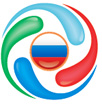 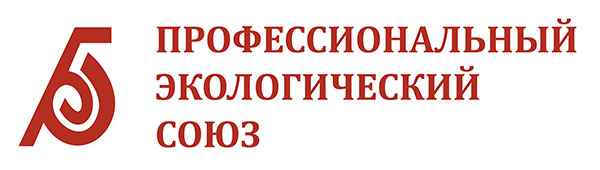 